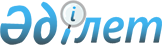 О внесении изменений в приказ Министра сельского хозяйства Республики Казахстан от 26 марта 2012 года № 25-03-02/120 "Об утверждении Правил присвоения почетных званий, нагрудных знаков и почетных грамот в области охраны, воспроизводства и использования животного мира"Приказ Министра сельского хозяйства Республики Казахстан от 17 июня 2019 года № 238. Зарегистрирован в Министерстве юстиции Республики Казахстан 17 июня 2019 года № 18854.
      ПРИКАЗЫВАЮ:
      1. Внести в приказ Министра сельского хозяйства Республики Казахстан от 26 марта 2012 года № 25-03-02/120 "Об утверждении Правил присвоения почетных званий, нагрудных знаков и почетных грамот в области охраны, воспроизводства и использования животного мира" (зарегистрирован в Реестре государственной регистрации нормативных правовых актов под № 7602, опубликован в газете "Казахстанская правда" от 26 мая 2012 года № 154-156 (26973-26975)) следующие изменения:
      в Правилах присвоения почетных званий, нагрудных знаков и почетных грамот в области охраны, воспроизводства и использования животного мира, утвержденных указанным приказом:
      пункт 2 изложить в следующей редакции:
      "2. Почетные звания "Аңшылық шаруашылығы саласында еңбек сіңірген қызметкер", "Балық шаруашылығы саласында еңбек сіңірген қызметкер" (далее ‒ почетные звания), нагрудные знаки "Жануарлар дүниесін қорғаудағы мінсіз қызметі үшін", "Балық шаруашылығы саласындағы мінсіз кызметі үшін" (далее ‒ нагрудные знаки) и почетные грамоты присваиваются:
      1) сотрудникам Комитета лесного хозяйства и животного мира Министерства сельского хозяйства Республики Казахстан (далее – Комитет) и его территориальных подразделений;
      2) работникам подведомственных организаций, находящихся в ведении Комитета;
      3) работникам органов местного государственного управления в области охраны, воспроизводства и использования животного мира;
      4) научным работникам в области охраны, воспроизводства и использования животного мира;
      5) работникам субъектов охотничьих и рыбных хозяйств;
      6) работникам республиканских ассоциаций общественных объединений охотников и субъектов охотничьего хозяйства, а также общественных объединений рыболовов и субъектов рыбного хозяйства;
      7) иным лицам, внҰсшим весомый вклад в развитие охотничьего и рыбного хозяйства, в том числе лицам, находящимся на заслуженном отдыхе в связи с достижением пенсионного возраста.";
      пункт 12 изложить в следующей редакции:
      "12. Представления к присвоению почетных званий, нагрудных знаков и почетных грамот направляются в Комитет руководителями:
      1) территориальных подразделений Комитета;
      2) органов местного государственного управления;
      3) государственных учреждений и республиканских государственных предприятий по обеспечению охраны, воспроизводства и устойчивого использования животного мира;
      4) научных организаций в области охраны, воспроизводства и использования животного мира;
      5) субъектов охотничьего и рыбного хозяйств;
      6) республиканских ассоциаций общественных объединений охотников и субъектов охотничьего хозяйства, а также общественных объединений рыболовов и субъектов рыбного хозяйства.";
      пункт 13 исключить;
      пункт 14 изложить в следующей редакции:
      "14. Представления к присвоению почетных званий, нагрудных знаков и почетных грамот оформляются по форме, согласно приложению 3 к настоящим Правилам.";
      приложение 8 к указанным Правилам изложить в новой редакции, согласно приложению к настоящему приказу.
      2. Комитету лесного хозяйства и животного мира Министерства сельского хозяйства Республики Казахстан в установленном законодательством порядке обеспечить:
      1) государственную регистрацию настоящего приказа в Министерстве юстиции Республики Казахстан;
      2) в течение десяти календарных дней со дня государственной регистрации настоящего приказа направление его на казахском и русском языках в Республиканское государственное предприятие на праве хозяйственного ведения "Институт законодательства и правовой информации Республики Казахстан" для официального опубликования и включения в Эталонный контрольный банк нормативных правовых актов Республики Казахстан;
      3) размещение настоящего приказа на интернет-ресурсе Министерства сельского хозяйства Республики Казахстан после его официального опубликования.
      3. Контроль за исполнением настоящего приказа возложить на курирующего вице-министра сельского хозяйства Республики Казахстан.
      4. Настоящий приказ вводится в действие по истечении десяти календарных дней после дня его первого официального опубликования.
					© 2012. РГП на ПХВ «Институт законодательства и правовой информации Республики Казахстан» Министерства юстиции Республики Казахстан
				
      Министр сельского хозяйства
Республики Казахстан 

С. Омаров
Приложение
к приказу Министра сельского
хозяйства Республики Казахстан
от 17 июня 2019 года № 238Приложение 8
к Правилам присвоения 
почетных званий, нагрудных
знаков и почетных грамот в области
охраны, воспроизводства и
использования животного мираОбразец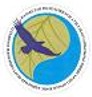 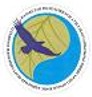 
Қазақстан Республикасы
Ауыл шаруашылығы министрлігі
ҚҰРМЕТ ГРАМОТАСЫ
______________________________________
______________________________________
______________________________________
М А Р А П А Т Т А Л А Д Ы
Министр
Нұр-Сұлтан 20__жыл
Министерство сельского хозяйства 
Республики Казахстан
ПОЧЕТНАЯ ГРАМОТА 
Н А Г Р А Ж Д А Е Т С Я
________________________________________
________________________________________
________________________________________
Министр 
Нур-Султан 20__ год